Publicado en Barcelona el 18/06/2018 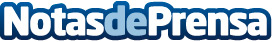 ARAG informa sobre cómo reclamar si se está afectado por el cierre de las clínicas iDentalLa compañía aseguradora recuerda a los afectados de iDental que tienen derecho a que se anule la financiación de sus tratamientosDatos de contacto:ARAG SE Sucursal en Españacomunicacion@arag.es934857334Nota de prensa publicada en: https://www.notasdeprensa.es/arag-informa-sobre-como-reclamar-si-se-esta Categorias: Nacional Derecho Sociedad http://www.notasdeprensa.es